Всероссийская школьная олимпиада по географииШкольный этап 2021-2022 уч. год5-6 классТестовый тур1. К какой группе полезных ископаемых относятся алмазы, апатиты и гранит? А. Магматические		Б. Метаморфические		В. Осадочные2. Что является основной причиной возникновения ветра?А. Сила КориолисаБ. Вращение Земли вокруг собственной осиВ. Разница давленияГ. Разница температур3. Какой будет масштаб карты, если расстояние на карте  25 км?А. 1:500 000		Б. 1:250		В. 1:5 000 000		Г. 1:250 0004. Как называется линия на глобусе, проходящая по 0 о долготы?А. Южный тропикБ. Гринвичский меридианВ. ЭкваторГ. Полярный круг5. В какой части света находится вулкан Эребус?А. В Европе		Б. В Азии		В. В Антарктиде		Г. В Австралии6. Для измерения какого показателя используют барометр?А. Влажности воздухаБ. Атмосферного давленияВ. Температуры воздухаГ. Глубины водоемов7. На какой реке был построен первый железобетонный мост в Сибири?А. Обь			Б. Томь		В. Ушайка			Г. Еланка (Медичка) 8. Какое изображение было на первом гербе города Томска?А. Стоящий коньБ. Бегущий коньВ. РудокопГ. Корона9. В какой залив впадает река Миссисипи?А. ГудзоновБ. БискайскийВ. МексиканскийГ. Финский10. Какое из растений является типичным для зоны саванн в Африке?А. БананБ. БаобабВ. Шоколадное деревоГ. Пальма дум11. Найдите соответствие: материк – эндемик12. Установите соответствие между именами и фамилиями русских путешественников:13. Установите соответствие между названием географического объекта и его описанием:Ответы тестового тура для жюриЗа ответы с 1 по 10 вопрос – по 1 баллу. С 11 по 13 – по 1 баллу за каждое правильно выделенное соответствие. Максимальное количество баллов 30.Всероссийская школьная олимпиада по географииШкольный этап 2021-2022 уч. год5-6 классТеоретический турЗадание 1. На рисунках зашифрованы названия рек России. Определите их. Максимум за задание 20 баллов.1. Ворона (2 балла)2. Юг (2 балла)3. Лебедь (2 балла)4. Бурундук (2 балла)5. Таз (2 балла)6. Коса (2 балла)7. Айва (2 балла)8. Да (2 балла)9. Сосна (2 балла)10. Кола (2 балла)Задание 2. Запишите в таблицу название материка напротив соответствующей группы животных. Максимум за задание 18 баллов.Задание 3. Если от букв, обведенных двойным кольцом, следовать по линиям, соединяющим кружки, то можно прочитать названия двух вулканов. Назовите их. Максимум за задание 8 баллов.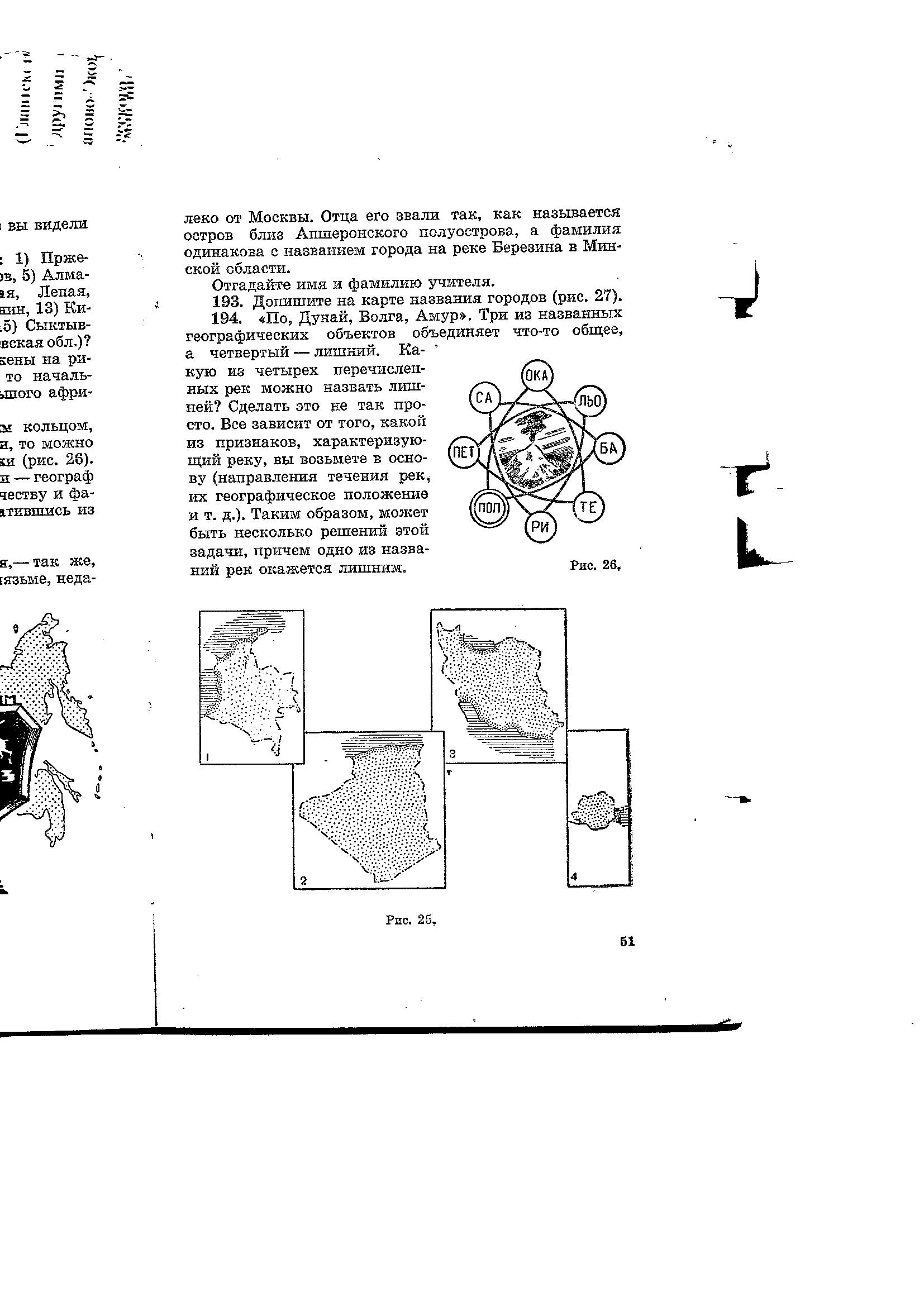 Ответ: Попокатепетль (2 балла) и Орисаба (2 балла)В какой части света расположены вулканы? Америка (2 балла)В пределах какой горной системы расположены эти вулканы? Кордильеры (2 балла)Задание 4. Используя карту, выполните следующие задания. Максимум за задание 24 баллаОбозначьте на карте буквой А участок с горелым лесом (1 балл)Обозначьте на карте буквой Б участок с топким болотом (1 балл)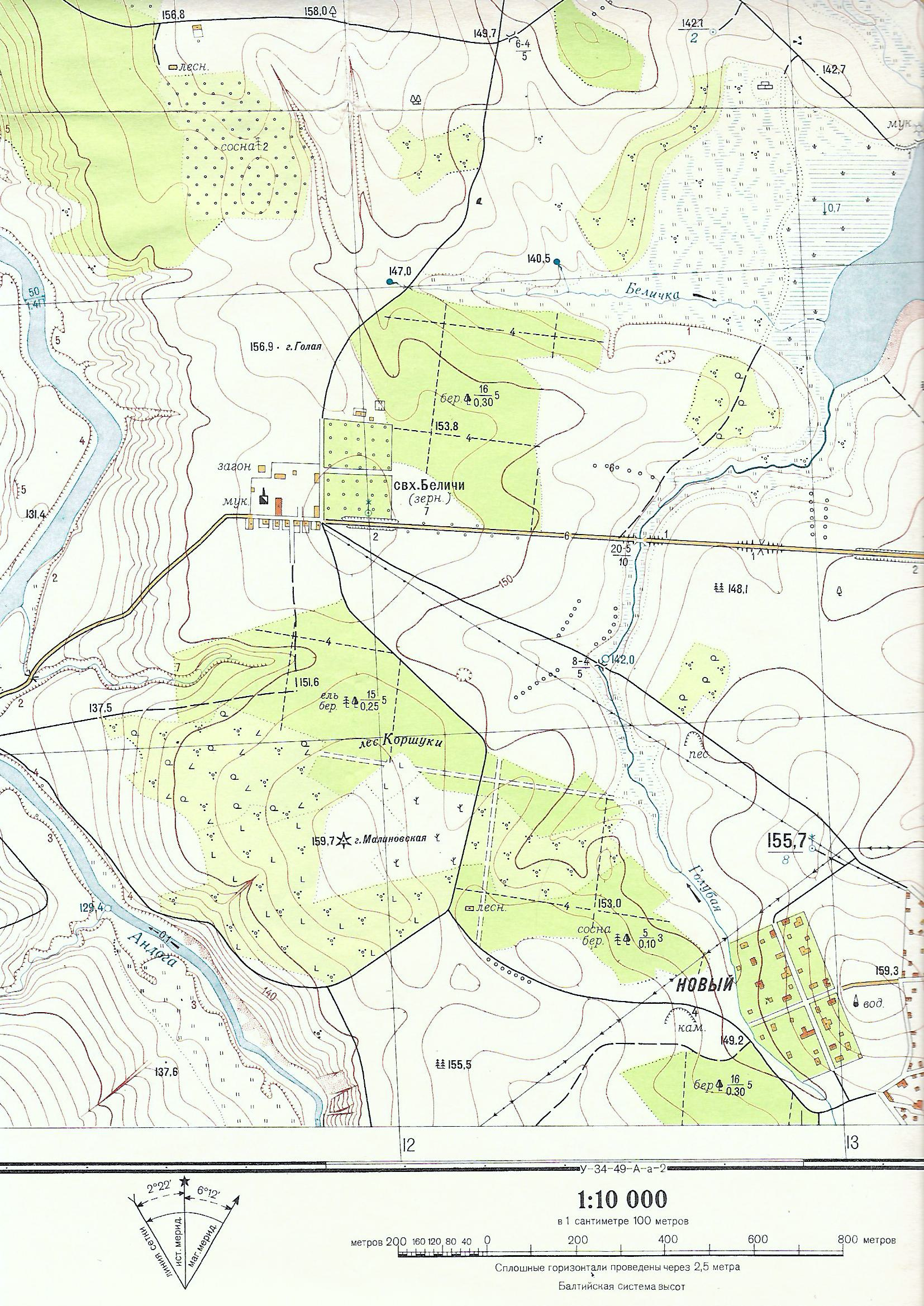 Материк Эндемик1. Южная АмерикаА. Кенгуру2. АфрикаБ. Бизон3. АвстралияВ. Муравьед4. Северная АмерикаГ. ЛемурИмяФамилия1. Николай НиколаевичА. Семенов-Тян-Шанский2. Николай МихайловичБ. Беринг3. Петр ПетровичВ. Беллинсгаузен4. Семен ИвановичГ. Миклухо-Маклай5. Иван ФедоровичД. Дежнев6. Фаддей ФаддеевичЕ. Крузенштерн7. ВитусЖ. ПржевальскийНазвание объектаОписание объекта1. ЧадА. Остров, который подтверждает, что он является одеждой2. Новая ЗемляБ. Самый сердитый город в России3. ЯмайкаВ. Река в России с женским именем4. ДеснаГ. Земля, которая никогда не состарится5. ТигрД. Приток большой реки, который находится во рту6. ЯмалЕ. Самая хищная река в мире7. ЛенаЖ. Полуостров, который говорит о своей величине8. ПанамаЗ. Самая задымленная страна в мире9. ГрозныйИ. Страна, которую носят на голове№ вопросаОтвет (А-И)АВАБВБГВВБ1. В2. Г3. А4. Б1. Г2. Ж3. А4. Д5. Е6. В7. Б1. З2. Г3. А4. Д5. Е6. Ж7. В 8. И9. Б1. 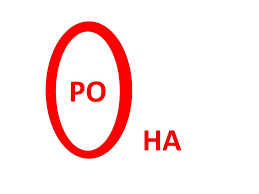 5. 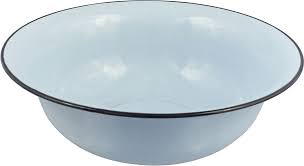 7. 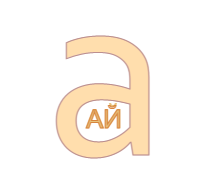 2. 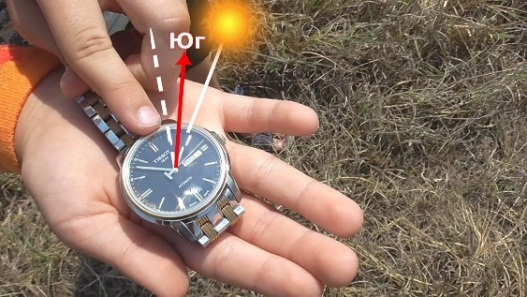 6. 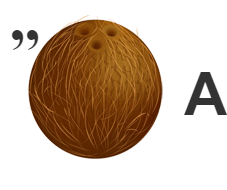 8. 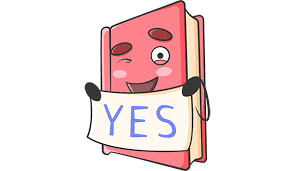 3. 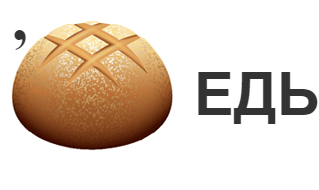 3. 9. 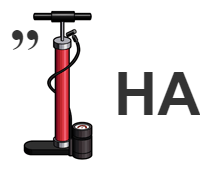 4. 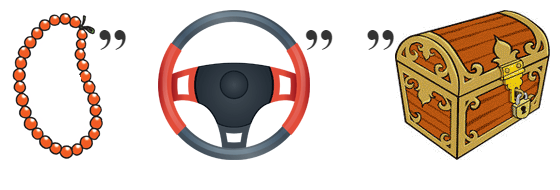 4. 10. 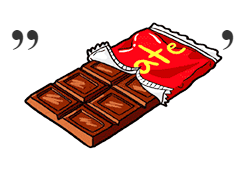 Группа животныхНазвание материкаПанда, бурый медведь, волкЕвразия (3 балла)Лев, антилопа гну, бегемотАфрика (3 балла)Ехидна, кенгуру, утконосАвстралия (3 балла)Гризли, бизон, карибуСеверная Америка (3 балла)Лама, альпака, муравьедЮжная Америка (3 балла)Тюлень, пингвин, морской слонАнтарктида (3 балла)Определите тип картыТопографическая (2 балла)Определите скорость течения реки Андога0,1 м/с (2 балла: 1 балл – за правильно указанное числовое значение, 1 балл – за правильно указанные единицы измерения)Назовите глубину колодца, расположенного недалеко от пос. Новый8 м (3 балла)Обозначьте на карте буквой В каменоломню и запишите в таблице ее глубинуЕсли верно указана каменоломня (1 балл)Глубина 4 м (2 балла: 1 балл – за правильно указанное числовое значение, 1 балл – за правильно указанные единицы измерения)Определите перепад высот от горы Малиновская до русла реки Андога: Высота горы Малиновская 159,7 м (2 балла: 1 балл – за правильно указанное числовое значение, 1 балл – за правильно указанные единицы измерения)Высота русла реки Андога 129,4 м (2 балла: 1 балл – за правильно указанное числовое значение, 1 балл – за правильно указанные единицы измерения)Перепад высот: 159,7 м – 129,4 м = 30,3 м (2 балла: 1 балл – за правильно указанное числовое значение, 1 балл – за правильно указанные единицы измерения)Сколько раз меняет река Голубая свое направление, прежде чем достигнет озера? 4 раза (2 балла)Определите, как меняется направление реки Голубой относительно сторон горизонта? С-З → С или С-В → В или С-В → С-В или С (4 балла: по 1 баллу за каждое верно указанное направление)